Латыпова Диана Фаритовнаучитель математики (учитель-практикант)МАОУ Лицей №37  г. Саратова,Саратовская область, 2016 годПлан-конспект урока алгебры в 9 классе по теме ГЕОМЕТРИЧЕСКАЯ ПРОГРЕССИЯ. ФОРМУЛА n-ОГО ЧЛЕНА.Учитель  			Латыпова Диана ФаритовнаПредмет 			алгебра 9 классАвторы учебника 	Мордкович А.Г. (Алгебра. 9 класс. В 2 ч. Ч.1. Учебник для учащихся общеобразовательных учреждений. / А.Г. Мордкович, Н.П. Николаев. – 4-е изд., стер. – М.: Мнемозина, 2009. – 255с.: ил.)Тема урока	Геометрическая прогрессия. Формула n-ого члена.Тип урока 			урок  изучения нового материала Цель урока    	 вывести понятие геометрической прогрессии Задачи:  образовательные: 	  ввести понятие геометрической прогрессии, познакомить учащихся с формулой n-ого члена геометрической прогрессии, сформировать навыки решения элементарных заданий по данной теме.развивающие: 	                                      развитие памяти, вниманиявоспитательные:                          воспитание ответственности, самостоятельности,                                                                                    навыков коллективной работы.Ход урока.Организационный момент - 1 минута.Здравствуйте, ребята! Садитесь! Сегодня мы познакомимся с понятием геометрической прогрессии, выведем формулу n-ого члена геометрической прогрессии. Задание на геометрическую прогрессию стоит под шестым номером в ОГЭ.  Записываем  в  тетради  тему  урока  (учитель  –  на  доске):  «Геометрическая прогрессия. Формула n-ого члена»Актуализация опорных знаний - 5 минутРебята, что мы изучали на прошлых уроках? //Верно, мы изучали арифметическую прогрессиюЗапишите последовательности исходя из условия задачи:Задача № 1В благоприятных условиях бактерии размножаются так, что на протяжении одной минуты одна из них делится на две. Сколько бактерий родится за 2 минуты? За три? За пять?// 1,2,4,8,16,32…Задача № 2Имеется  радиоактивное вещество, массой 256 г, вес которого за сутки уменьшается вдвое. Какова станет масса вещества на вторые сутки? На третьи? Восьмые?//  128, 64, 32,16,8,4,2,1…  Изучение нового материала – объяснение материала - 15 минИтак, скажите, какую закономерность вы заметили в выписанных последовательностях? Каким образом образовывались новые члены данных последовательностей? ///умножением предыдущего на одно и то же числоДанные последовательности являются геометрическими прогрессиями. Давайте откроем §24 п.1 и прочитаем определение. Числовую последовательность, все члены которой отличны от 0 и каждый член, начиная со второго, получается из предыдущего умножением его на одно и то же число q, называют геометрической прогрессией. При этом число q называют знаменателем геометрической прогрессии. bn+1 =bn · q, где bn ≠ 0, q ≠ 0q – знаменатель прогрессии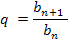 Геометрическая последовательность является возрастающей, если b1 > 0, q > 1,Например, 1, 3, 9, 27, 81,....Геометрическая последовательность является убывающей, если b1 > 0, 0 < q < 1Например, 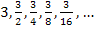 Формула n-го члена геометрической прогрессииbn = b1 · q n-1Закрепление изученного материала – 22 минутыУстная работа: № 24.1, № 24.3, № 24.7  Решение у доски с комментированием: №24.9 , № 24.11(а, б), №24.12(а, б), №24.16(устно), № 24.22 (а).Итог урока – 2 минуты.Выставление оценок. Домашнее задание на доске: §24 п. 1 и 2 , № 24.11 (в,г), № 24. 14, № 24.22( в,г).